CISS Auction – 23rd November 2018		Postcards 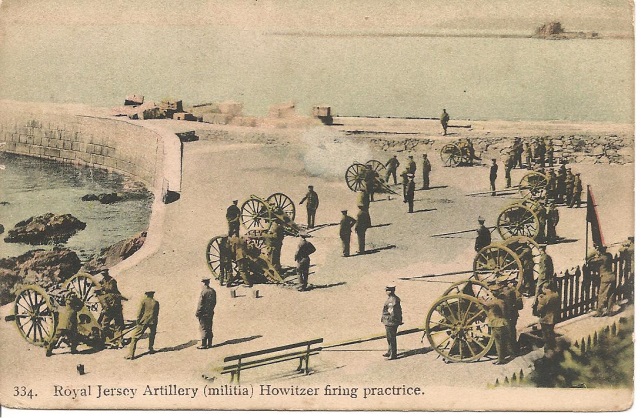 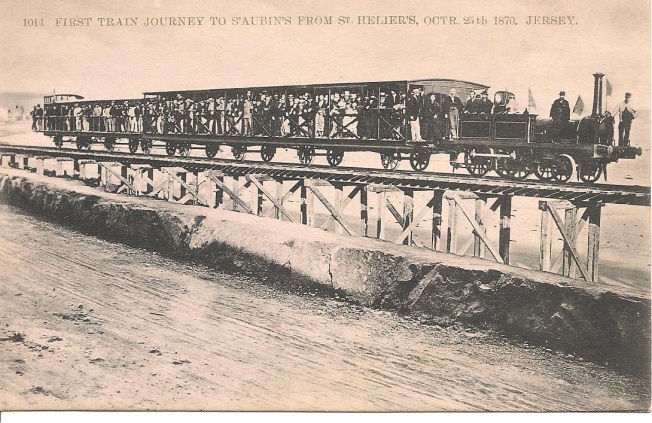 Lot 505							Lot 506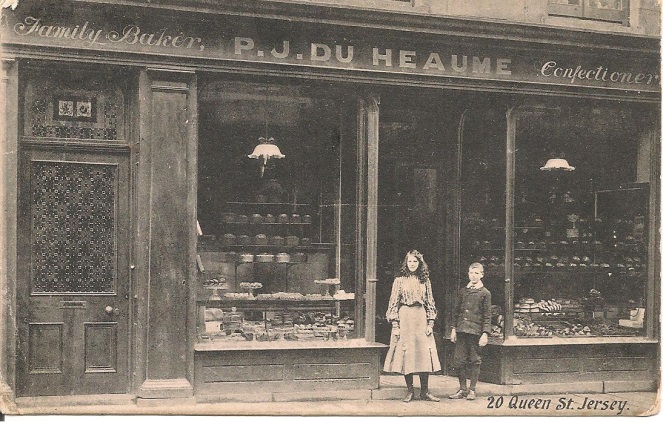 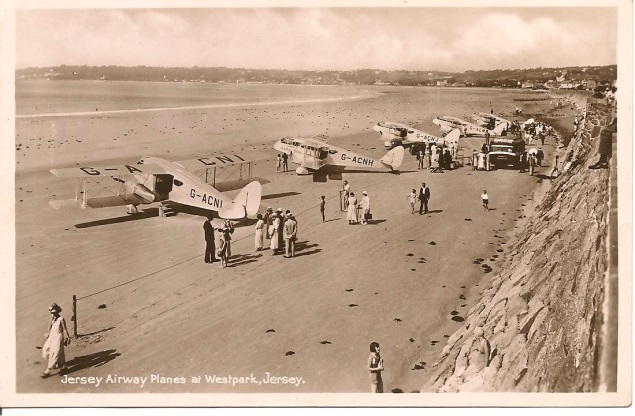 Lot 507						Lot 509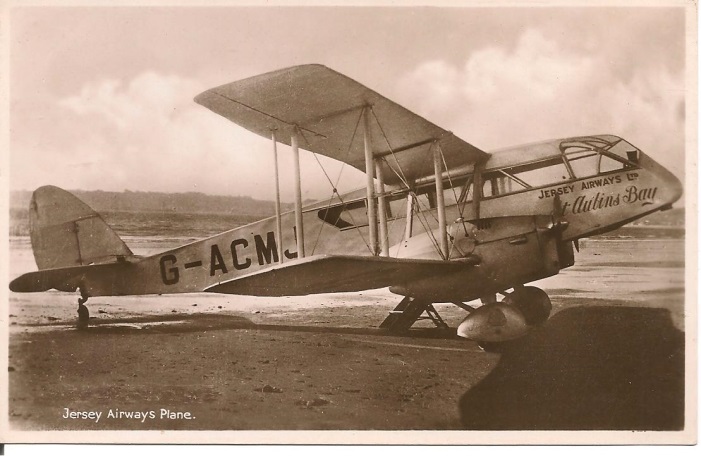 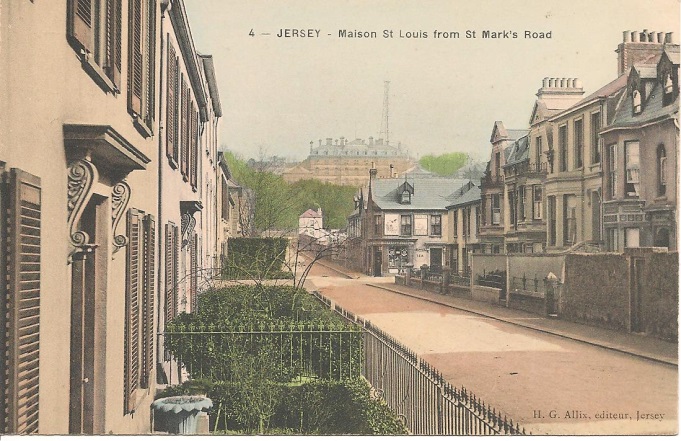 Lot 510						Lot 530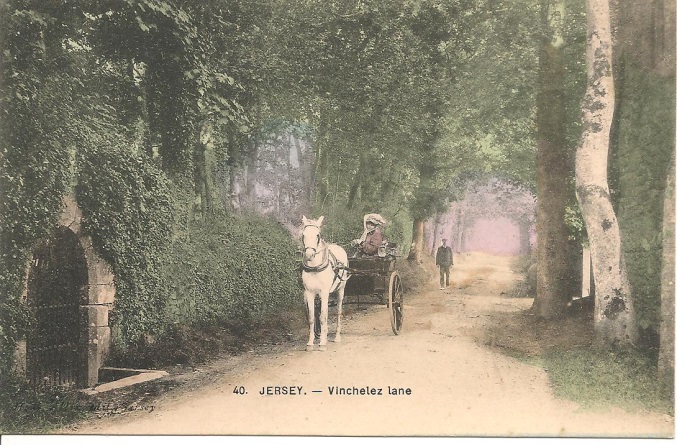 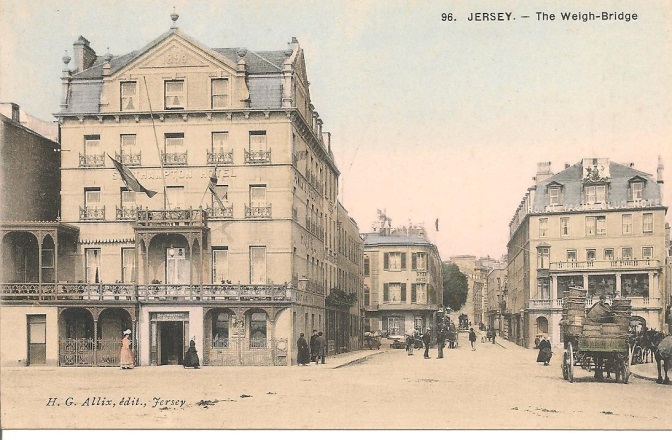 Lot 532						Lot 533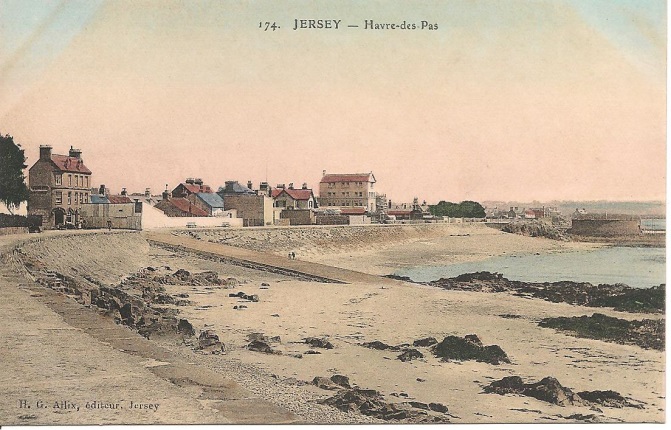 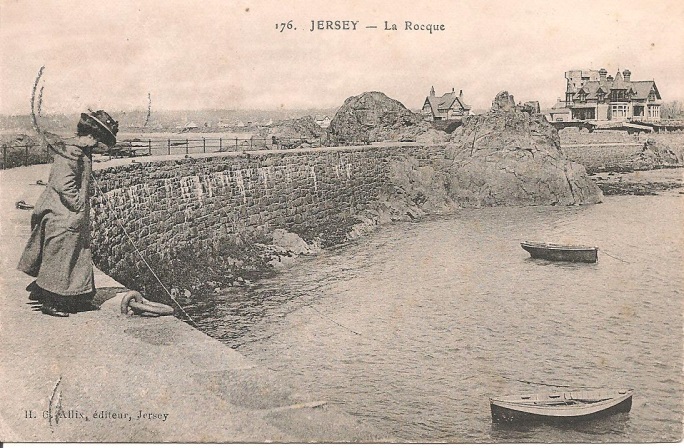 Lot 535						Lot 536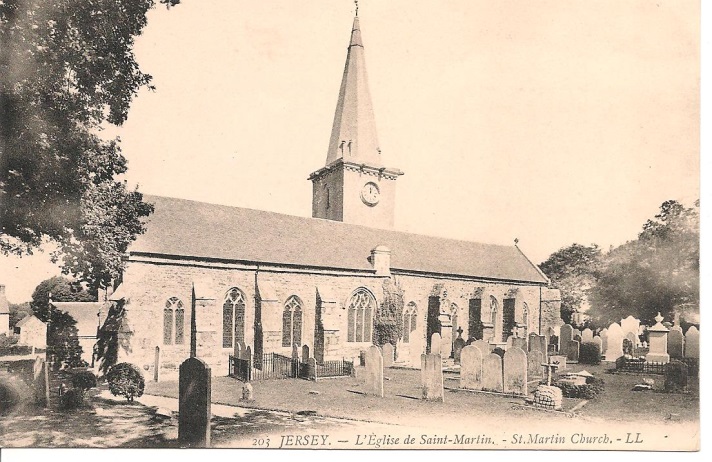 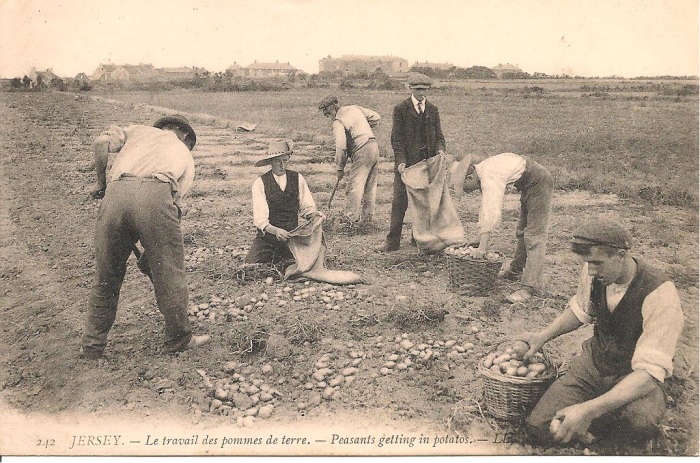 Lot 543						Lot 544					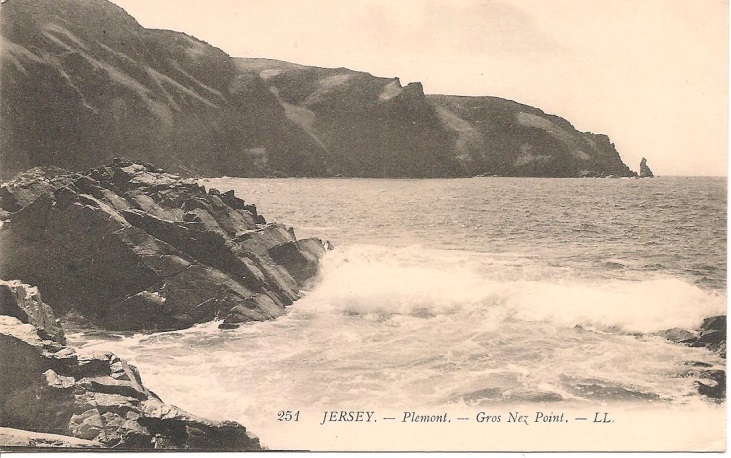 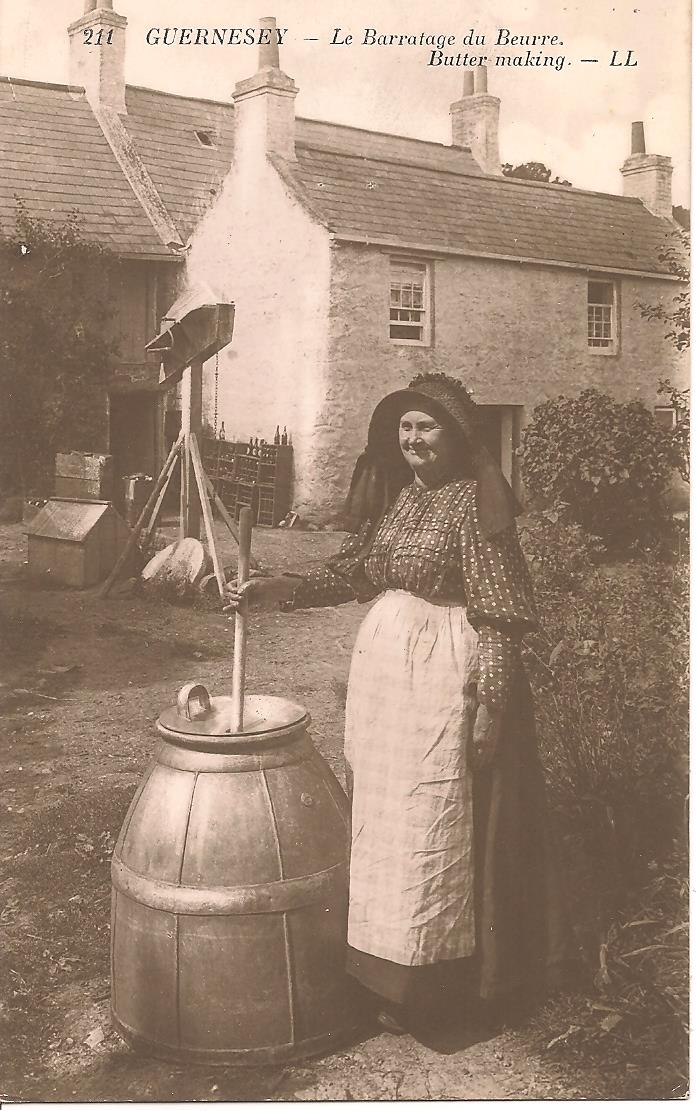 Lot 545						Lot 550			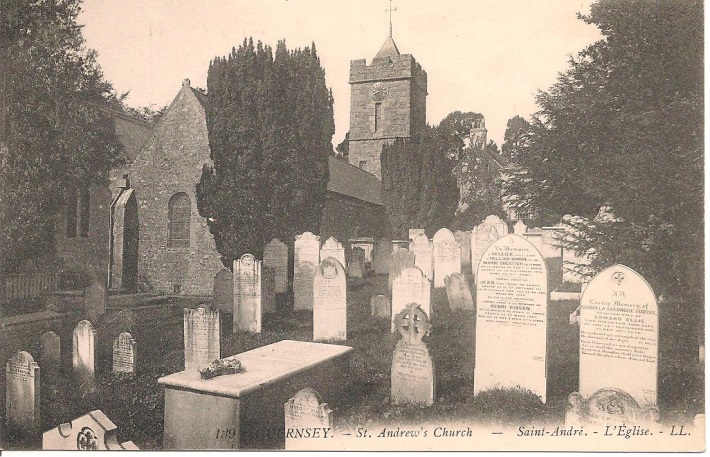 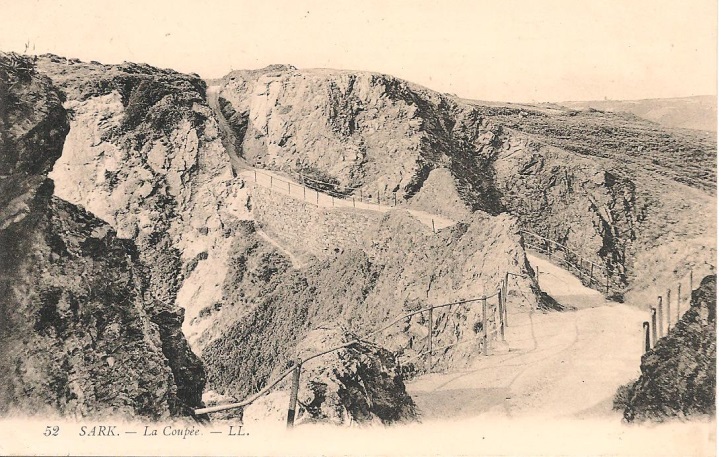 Lot 551						Lot 552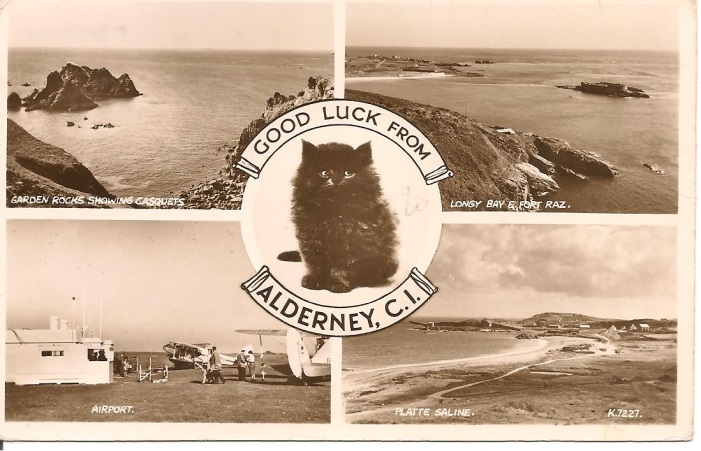 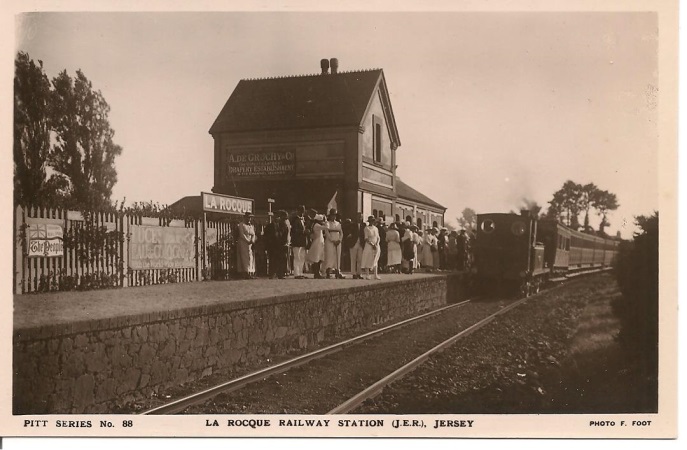 Lot 557						Lot 558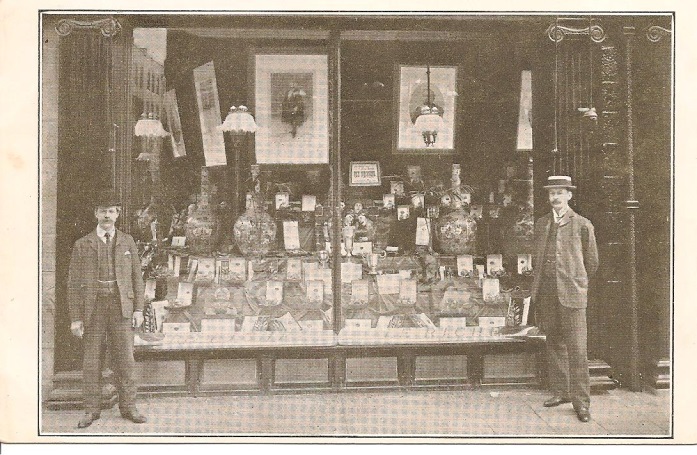 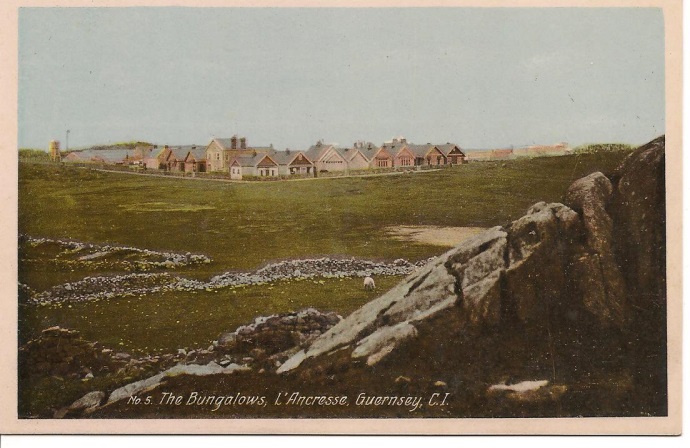 Lot 559						Lot 564	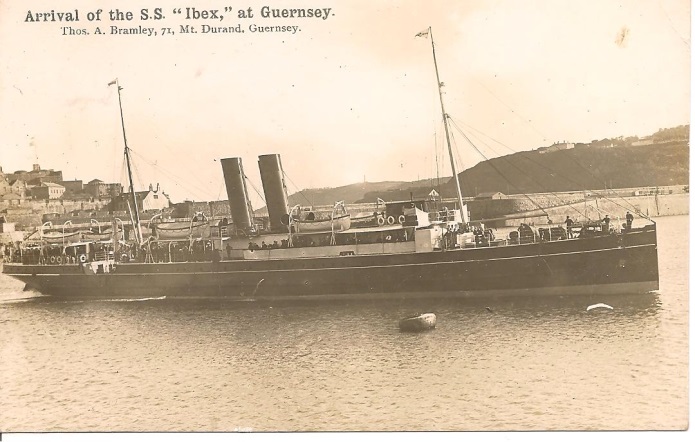 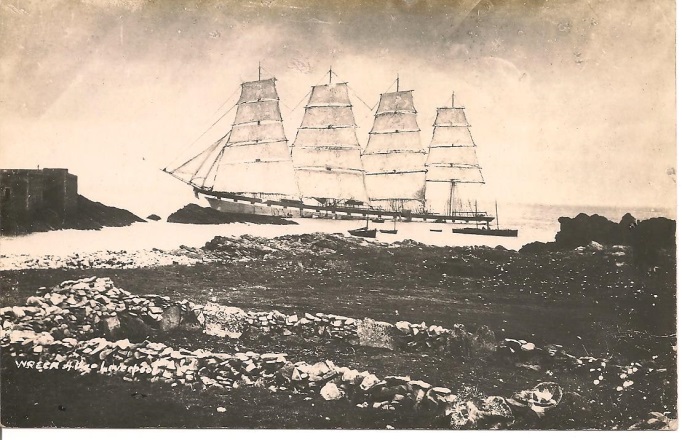 Lot 565						Lot 567	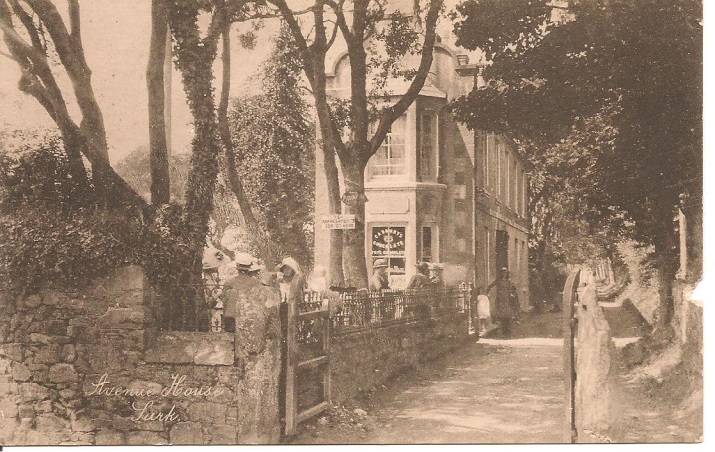 Lot 581						